ОБЩЕРОССИЙСКИЙ ПРОФСОЮЗ ОБРАЗОВАНИЯСВЕРДЛОВСКАЯ ОБЛАСТНАЯ ОРГАНИЗАЦИЯОбзор СМИ с 10.05.2021 по 17.05.2021г. При подготовке к летней оздоровительной кампании особое внимание уделено вакцинации сотрудников13 мая 2021Летняя оздоровительная кампания в Свердловской области пройдет с соблюдением исчерпывающих мер эпидемиологической безопасности. Особое внимание будет уделено вакцинации – к работе в лагерях будут допускаться только привитые против коронавируса сотрудники. Об этом шла речь в ходе заседания регионального оперативного штаба по противодействию COVID-19.Кроме того, перед открытием лагерь должен получить заключение органов Роспотребнадзора о санитарно-эпидемиологическом благополучии.https://minobraz.egov66.ru/news/item?id=4134Минпросвещения будет вести мониторинг организации и проведения летнего детского отдыха14 мая 2021Глава Минпросвещения России попросил регионы ещё раз проанализировать все этапы подготовки к летнему детскому отдыху и оздоровлению, в том числе в связи с произошедшей трагедией в гимназии № 175 Казани. Детский отдых должен быть организован максимально безопасно и комфортно. Важно соблюдать установленные меры безопасности и при необходимости принимать дополнительные.https://edu.gov.ru/press/3713/minprosvescheniya-budet-vesti-monitoring-organizacii-i-provedeniya-letnego-detskogo-otdyha/Правительство одобрило программу возврата 50% стоимости путевки в детский лагерь16 мая 2021Деньги на поддержку программы возврата части средств, потраченных родителями на отдых своих детей, выделены по поручению главы государства. Речь идет о возврате 50% стоимости поездки, но, не более 20 тыс. рублей. Для того чтобы воспользоваться программой, необходимо иметь карту «Мир». В правительстве предполагают, что кешбэком смогут воспользоваться более 370 тыс. человек.https://ug.ru/pravitelstvo-odobrilo-programmu-vozvrata-50-stoimosti-putevki-v-detskij-lager/Свердловский областной комитетОбщероссийского Профсоюза образования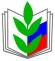 